Résumé:Ce document contient le résumé des discussions qui ont eu lieu pendant le Forum régional sur le développement qui s'est tenu à Khartoum (République du Soudan) le 29 janvier 2017.Résultats attendus:Sans objet.Références:Sans objet.RappelLe Forum régional sur le développement pour les Etats arabes (RDF-ARB) a été organisé par le Bureau de développement des télécommunications (BDT) de l'Union internationale des télécommunications (UIT) à Khartoum (République du Soudan) le 29 janvier 2017 à l'aimable invitation de la National Telecommunications Corporation (NTC) du Soudan. Ce Forum s'est tenu la veille de la Réunion préparatoire régionale pour les Etats arabes en vue de la CMDT-17. Le principal objectif de ce Forum était, d'une part, d'examiner les Objectifs de développement durable (ODD) et leurs incidences souhaitées sur les pays en développement de la région des Etats arabes en particulier dans les domaines de l'infrastructure, de l'éducation, de la santé et de l'emploi et, d'autre part, de définir des perspectives pour le développement des TIC au-delà de 2017 en vue de contribuer à la mise en oeuvre des ODD. Les résultats seront soumis comme document d'information à la Réunion préparatoire régionale pour les Etats arabes. Deux cent onze (211) participants représentant 20 Etats Membres et 14 Membres de Secteur, 3 établissements universitaires, 6 institutions spécialisées des Nations Unies et d'autres invités ont assisté au Forum. La liste des participants peut être consultée à l'adresse ici . Le présent rapport donne un aperçu général des questions qui ont été débattues ainsi que des problèmes qui ont été identifiés pendant le Forum. L'ordre du jour et le présent rapport sont disponibles le site web du RDF.Cérémonie d'ouvertureLes remarques liminaires ont été prononcées par les hautes personnalités suivantes: M. Yahia Abdalla, Directeur général de la National Telecommunication Corporation du Soudan et M. Brahima Sanou, Directeur du Bureau de développement des télécommunications de l'Union internationale des télécommunications. La cérémonie d'ouverture a été suivie des allocutions prononcées par Mme Martha Rudeas, Coordonnatrice résidente et humanitaire des Nations Unies, Représentante résidente du PNUD au Soudan, et Mme Wisal Hussein Abdallah au nom de Mme Lamia Abdelghaffar, Secrétaire générale du National Population Council du Soudan.M. Yahia Abdalla a souhaité la bienvenue à tous les participants au nom du Gouvernement et souligné que le pays était déterminé à contribuer à la mise en oeuvre des technologies de l'information et de la communication (TIC) et à apporter son soutien à l'UIT. Il a fait observer que notre responsabilité à tous est d'exploiter le potentiel des TIC dans tous les domaines de la vie quotidienne et de le mettre au service de la croissance socio-économique afin d'atteindre les ODD. Il a souligné que les TIC sont considérées comme le principal pilier de l'économie basée sur le savoir et que l'intégration de ces technologies contribue au développement des infrastructures essentielles, de l'éducation, des soins de santé, des ressources humaines et d'autres secteurs vitaux. Il a indiqué que l'essor des services publics tels que le cybergouvernement et le cybercommerce est la priorité actuelle de la région des Etats arabes. Il a souligné l'importance de la coordination régionale pour résoudre les problèmes liés aux TIC et pour mettre en oeuvre la Résolution 31 de la CMDT-10. Il a ajouté que les Forums régionaux sont une tribune idéale où les participants peuvent nouer un dialogue de haut niveau sur les TIC et il a attiré l'attention sur le fait que ces Forums ont rassemblé des parties prenantes de différents secteurs, par exemple les secteurs de la santé, de l'éducation et des finances, ainsi qu'un certain nombre d'organisations internationales, d'entreprises, de responsables universitaires et d'autres parties prenantes de la région des Etats Arabes et en dehors de cette région.M. Brahima Sanou a souhaité la bienvenue à tous les participants et a déclaré que nous nous réveillons en quelque sorte et que nous prenons davantage conscience que les TIC sont au coeur du développement socio-économique. Il a ajouté que, au moment où nous nous apprêtons à mettre en oeuvre les ODD, les décideurs, les régulateurs, le secteur privé, les partenaires de développement et toutes les parties prenantes de l'écosystème des TIC doivent plus que jamais instaurer un dialogue inclusif, multipartite et collaboratif en faveur du développement socio-économique et de l'amélioration de la vie de tous. Les Forums régionaux sur le développement sont une instance tout indiquée pour un tel dialogue, pour échanger des expériences et des idées sur le rôle que jouent les TIC dans la réalisation des ODD. L'orateur a insisté tout particulièrement sur le développement des infrastructures, la santé, l'éducation, l'emploi et la croissance économique, compte tenu de l'importance de mettre en place un dialogue structuré avec les autres secteurs. Dans cette optique, il a fait mention de plusieurs manifestations et initiatives du BDT organisées en 2016 qui ont illustré toute l'importance d'une collaboration intersectorielle continue: le Colloque mondial des régulateurs (GSR) qui a touché le secteur financier avec l'organisation du Dialogue mondial sur l'inclusion financière numérique et qui a reçu le soutien de la Fondation Bill et Melinda Gates; la table ronde ministérielle organisée par l'UIT et l'Organisation mondiale de la santé (OMS) au cours de laquelle on a examiné l'utilisation des TIC pour améliorer la couverture sanitaire universelle; le guide sur une stratégie en matière de cyberagriculture élaboré par l'UIT et l'Organisation des Nations Unies pour l'alimentation et l'agriculture (FAO) destiné à aider les Etats Membres à adopter une approche stratégique afin d'exploiter au mieux les progrès des TIC dans l'agriculture; enfin, le Forum des politiques tenu en 2016 à l'initiative de l'UIT et de l'UNESCO qui a rassemblé, pour la première fois, des ministres de l'éducation et des ministres chargés des TIC qui ont examiné le rôle que les politiques et la collaboration intersectorielle peuvent jouer pour stimuler l'innovation et la façon dont l'utilisation des technologies mobiles peut améliorer la qualité, l'équité et l'accessibilité dans l'optique d'une éducation inclusive. M. Sanou a ajouté que le dialogue sur l'éducation se poursuivrait cette année avec une manifestation organisée en mars 2017 conjointement par l'UIT et l'UNESCO, en partenariat avec le Haut-Commissariat aux réfugiés (UNHCR). Il a invité tous les Ministres chargés des TIC des Etats arabes de la région à assister à cette manifestation, en particulier compte tenu de l'importance de l'éducation et du rôle que jouent les TIC pour rendre l'éducation accessible à tous. Il a évoqué la CMDT-17 qui se tiendra à Buenos Aires (Argentine) du 9 au 20 octobre 2017 sur le thème "Les TIC au service des ODD" (ICT④SDGs) et a invité toutes les parties prenantes à contribuer au processus préparatoire. Il a également indiqué que l'année 2017 marquerait le 25ème anniversaire de la création du Secteur du développement de l'UIT. Des festivités sont prévues tout au long de l'année pour célébrer cet anniversaire et le point d'orgue sera la CMDT-17. L'année 2017 sera aussi l'occasion de réfléchir à l'avenir. Les TIC sont avant tout au service des êtres humains et nous devons faire en sorte que ces technologies soient utilisées pour le bien de tous a conclu le Directeur du BDT.Mme Martha Rudeas a salué l'UIT qui a su mettre les TIC au coeur des ODD. Les 193 Etats Membres de l'Organisation des Nations Unies ont tous pris l'engagement d'atteindre les 17 ODD à l'horizon 2030. Le Soudan dispose de très vastes possibilités pour concrétiser son potentiel de développement et accroître son rythme de développement grâce aux TIC. Les TIC peuvent en effet transformer les transactions entre les entreprises, faire progresser le PIB, stimuler l'innovation, améliorer la fourniture des soins de santé, l'éducation, l'efficacité de l'agriculture, promouvoir le tourisme et minimiser les conséquences des inondations et des sécheresses. Outre le fait que les TIC sont à la base de tous les secteurs d'activité, les mégadonnées ouvrent d'extraordinaires perspectives au Soudan et dans d'autres pays pour obtenir des informations sur l'état d'avancement et le suivi de la mise en oeuvre des ODD.Mme Wisal Hussein Abdallah a souhaité la bienvenue à tous les participants au nom de la Secrétaire générale du National Population Council du Soudan et a rappelé l'engagement pris par le Soudan de travailler pour mettre les TIC au service du développement, dans le cadre des OMD et du Programme de développement durable à l'horizon 2030. Elle a attiré l'attention sur les rapports établis par le pays concernant la mise en oeuvre des OMD ainsi que sur le rapport d'auto-évaluation volontaire sur les ODD réalisé en 2015. Tout en attirant l'attention sur les travaux en cours au niveau national concernant la mise en oeuvre des OMD et des ODD, Mme Abdallah a souligné l'importance des trois dimensions du développement durable (à savoir les dimensions sociale, économique et environnementale) qui ne peuvent se concrétiser qu'à travers un renforcement des partenariats, partenariats qui constituent la quatrième dimension naturelle du développement durable. Elle a fait part aux participants de certains projets du National Population Council et a saisi l'occasion qui lui était donnée de saluer des parties prenantes de toute première importance et de les remercier de leur précieuse coopération.Les points forts de chaque session sont les suivants; les exposés de tous les orateurs sont disponibles sur le site web de la RPM-ARBSession 1: Les TIC au service du développement des infrastructuresLe Bureau régional de l'UIT pour les Etats arabes a donné un aperçu général de la session et présenté les principales tendances en ce qui concerne l'infrastructure des TIC et le développement.Les orateurs ont partagé leurs connaissances et leurs expériences sur les principaux sujets abordés pendant la session. Leurs exposés étaient consacrés à divers thèmes: les TIC, leur évolution et leur développement dans la région, le rôle du partage des infrastructures et de l'accès et du service universels dans le développement, la cybersécurité pour protéger toute une série d'infrastructures essentielles, y compris l'infrastructure électrique et l'infrastructure des transports et enfin l'Internet des objets pour les villes durables. Par ailleurs, des données statistiques ont été fournies concernant les tendances dans le secteur des TIC, le développement de ce secteur et ses incidences sur le PIB au niveau mondial. Pendant la session, il a été souligné que l'élaboration de politiques relatives à l'infrastructure des TIC reste une priorité importante, en particulier dans les zones rurales où vit la plus grande partie de la population dans les pays en développement. Les participants ont également rappelé les incidences importantes des résultats du Sommet mondial sur la société de l'information (SMSI) tenu à Tunis en 2005 sur le programme mondial relatif aux TIC, en particulier sur le développement des infrastructures et le renforcement d'un environnement propice à un écosystème durable des TIC.A la fin de la session, les participants ont insisté sur l'importance de la sensibilisation à la cybersécurité, sur les politiques nationales, sur la formation, en particulier sur l'Internet des objets et l'infrastructure des villes intelligentes; ils ont souligné que les cadres juridiques et réglementaires régissant les TIC devaient être systématiquement révisés dans l'intérêt du développement.Les principales recommandations sur lesquelles les participants se sont mis d'accord ont été les suivantes:1)	L'importance de l'infrastructure des TIC existante pour atteindre les ODD.2)	La nécessité de partager différents modèles pour mettre en oeuvre le service universel dans la région des Etats arabes et de mesurer l'incidence de la mise en oeuvre du service universel sur la réalisation des ODD.3)	La nécessité de partager et d'élaborer des politiques de partage des infrastructures ainsi que des législations, des règles et des règlements en faveur du développement et de l'Internet des objets.4)	La sensibilisation à la cybersécurité et la mise à jour des politiques nationales en la matière sont de la plus haute importance.5)	La nécessité d'élaborer des politiques nationales sur l'utilisation des TIC au service du développement.6)	La nécessité d'une formation, en particulier sur l'Internet des objets et l'infrastructure des villes intelligentes.7)	Les cadres juridiques et réglementaires des TIC devraient être systématiquement revus à la lumière des nouvelles avancées en ce qui concerne les TIC.Session 2: Les TIC et la santéCette session a permis de mettre en lumière le rôle grandissant des TIC pour ce qui est de l'appui fourni aux services des soins de santé au niveau national. Ce constat est particulièrement vrai au moment où les systèmes de santé doivent faire face à de graves problèmes économiques et sont de plus en plus sollicités pour fournir des soins de santé plus nombreux et de meilleure qualité, en particulier à ceux qui en ont le plus besoin. Ces dernières années, les secteurs de la santé dans les pays de la région des Etats arabes ont commencé à utiliser les TIC pour gérer et offrir au public des services de santé efficaces à un prix abordable. Des efforts doivent certes encore être faits pour créer des environnements propices pour la cybersanté mais on a commencé à observer des résultats positifs dans la région des Etats arabes dont il a été fait état pendant le Forum.En introduction, le Bureau régional de l'UIT pour les Etats arabes a présenté un aperçu général de la cybersanté en mettant en lumière les incidences que la cybersanté peut avoir sur différents secteurs de la société. Les rôles des différents acteurs de l'écosystème de la cybersanté ont également été décrits. Enfin, un bref rappel de tous les accords internationaux pertinents, qui constituent des références importantes pour toutes les parties prenantes, a été fait.Au cours de cette session, l'accent a été mis tout particulièrement sur les points suivants:–	Création d'environnements propices pour la cybersanté dans la région des Etats arabes.–	Projets de santé sur mobile dans la région des Etats arabes.–	Rôle des secteurs public/privé dans le domaine de la cybersanté.–	Collaboration entre les entreprises des TIC et les entreprises du secteur de la santé.Les principales recommandations formulées par les participants ont été les suivantes: 1)	Inviter tous les gouvernements des pays de la région des Etats arabes à adopter des stratégies nationales dans le domaine de la cybersanté, élaborées selon une approche multi-parties prenantes, conformément aux lignes directrices UIT-OMS publiées en 2013.2)	Prendre acte des bons résultats obtenus dans le cadre de l'initiative mondiale "Be Healthy Be Mobile" (La mobilité c'est la santé), en particulier avec le lancement de deux projets en Egypte et en Tunisie et inviter les pays de la région des Etats arabes à s'associer à cette initiative mondiale.3)	Inviter les parties prenantes à réaliser des études et à partager leurs études et leurs bonnes pratiques concernant la cybersanté.Session 3: Les TIC et l'éducationAu cours de cette session, l'accent a été mis sur les cibles des ODD se rapportant à l'éducation et la réflexion s'est poursuivie concernant le rôle important des TIC pour atteindre ces objectifs à l'horizon 2030. Dans cette optique, il faudra créer des environnements propices pour encourager l'apprentissage intelligent en mettant l'accent sur l'amélioration des infrastructures technologiques pour les écoles et les autres établissements d'enseignement, en élaborant des cybercontenus éducatifs interactifs et en renforçant les capacités des enseignants et des autres personnels du secteur de l'éducation.En introduction, le Bureau régional de l'UIT pour les Etats arabes a donné un aperçu général de la notion d'apprentissage intelligent, des accords internationaux pertinents, de l'importance des compétences dans le domaine des TIC pour l'emploi des jeunes, des problèmes qui se posent au niveau régional dans le domaine de l'éducation et, enfin, a posé des questions sur le rôle des TIC dans le secteur de l'éducation afin d'encourager la réflexion des orateurs sur ces sujets.Au cours de cette session, l'accent a été mis tout particulièrement sur:–	la création d'environnements propices pour l'apprentissage intelligent dans la région des Etats arabes;–	les initiatives locales pour encourager l'utilisation des TIC dans le domaine de l'éducation dans la région des Etats arabes;–	la collaboration entre les secteurs des TIC et de l'éducation et élaboration de modèles de partenariats public/privé.Les participants se sont mis d'accord sur les recommandations suivantes:1)	Prendre acte du bon travail effectué à ce jour au niveau régional dans le cadre de l'initiative régionale pour les Etats arabes sur l'apprentissage intelligent et inviter toutes les parties prenantes à s'associer à cette initiative et à contribuer aux activités s'y rapportant.2)	Inviter les pays de la région à procéder à un examen des politiques et à formuler des stratégies nationales sur l'apprentissage intelligent, selon une approche multi-parties prenantes, qui constitueront la première étape vers la création d'environnements propices en vue d'encourager l'apprentissage intelligent dans les pays de la région des Etats arabes.3)	Examiner de nouvelles technologies et réfléchir à leur utilisation dans le domaine de l'éducation pour réduire la fracture numérique entre les pays en développement et les pays développés.4)	Inviter l'ALECSO et le Bureau régional de l'UIT pour les Etats arabes à organiser des programmes de formation des formateurs sur le développement des applications mobiles dans la région des Etats arabes.5)	Inviter les pays de la région à encourager les jeunes à utiliser la plate-forme de l'ALECSO pour les applications mobiles comme ressource stratégique visant à autonomiser les jeunes des pays arabes en ce qui concerne l'exercice des responsabilités et l'innovation dans ce domaine prometteur.Session 4: Les TIC au service de l'emploi et de la croissance économiqueLe chômage est l'un des principaux problèmes de développement à l'échelle mondiale. Les taux de chômage chez les jeunes dans les pays de la région des Etats arabes sont parmi les plus élevés du monde. Cette session a été consacrée à l'examen des possibilités offertes par les TIC pour relever le défi de l'emploi.La plupart des emplois et des entreprises exigent aujourd'hui des compétences dans le domaine des TIC et les TIC elles-mêmes transforment, partout dans le monde, les transactions économiques et commerciales. De nouvelles possibilités s'offrent aux jeunes dans des domaines comme le secteur de la sous-traitance, y compris la sous-traitance de services informatiques (ITO) et la sous-traitance des processus métiers (BPO), ainsi que l'externalisation ouverte et le micro travail (possibilités de travail selon le principe de la répartition des tâches pour l'entrée des données, le codage, l'étiquetage et d'autres tâches faisant appel à des textes).En introduction, le Bureau régional de l'UIT pour les Etats arabes a présenté les possibilités qu'offre le numérique pour l'emploi des jeunes ainsi que les problèmes auxquels la région des Etats arabes est confrontée.L'accent a été mis sur quelques facteurs importants, par exemple les compétences et l'innovation, pour déterminer les incidences de l'accès aux TIC et de l'utilisation de ces technologies.L'exposé a également permis d'informer les participants des activités de l'UIT et de l'assistance qu'elle apporte dans ce domaine, à savoir la création du Réseau arabe des technologies et des pépinières d'entreprises (ARTECNET), et les autres publications de l'UIT dans ce domaine.Les participants se sont penchés sur les questions suivantes:–	En quoi l'utilisation des TIC aide les institutions à faire preuve d'innovation en renforçant leurs capacités et en transformant leur culture.–	L'absence de modèles financiers appropriés, y compris la nécessité de financer les PME, ce qui constitue un frein à la croissance dans la région.–	Les pépinières d'entreprises sont ABSOLUMENT indispensables.–	Certaines études de cas et projets en cours illustrent comment les TIC contribuent à la création de nouveaux emplois dans les branches d'activité traditionnelles.Les participants ont identifié les principales recommandations suivantes:1)	Inviter toutes les parties prenantes concernées à réfléchir au renforcement des capacités dans le domaine des TIC et en faire une priorité dans leurs stratégies nationales sur l'emploi des jeunes et l'esprit d'entreprise.2)	Inviter toutes les parties prenantes des pays de la région des Etats arabes à continuer d'appuyer et de proposer des mesures d'incitation en faveur de l'entreprenariat et des jeunes entreprises dans le secteur des TIC.En récapitulant, le Président a mis en évidence les principaux thèmes de discussion. Les participants se sont mis d'accord sur les recommandations générales suivantes:1)	Encourager et nouer des partenariats avec toutes les parties prenantes, y compris avec le secteur privé et la société civile, dans toutes les activités contribuant à la mise en oeuvre des ODD.2)	Elaborer un code de conduite afin de guider la communication et le partage de l'information. 3)	Inviter les parties prenantes concernées en dehors du secteur des TIC à participer aux futurs Forums régionaux sur le développement afin de partager leurs expériences.En clôture, le Président a remercié le Directeur du BDT ainsi que le Bureau régional de l'UIT pour les Etats arabes et a indiqué que, grâce à des mécanismes de mise en oeuvre efficaces, comme les initiatives régionales de l'UIT-D, la croissance du secteur des TIC peut être garantie et la mise en oeuvre du SMSI, du Programme de développement durable à l'horizon 2030 et la réalisation des Objectifs de développement durable peuvent progresser.M. Yahai Abdalla, Président
Khartoum, République du Soudan
29 janvier 2017_______________Réunion préparatoire régionale pour les Etats Arabes (RPM-ARB) en vue de la CMDT-17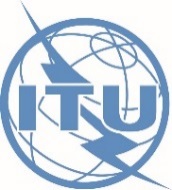 Khartoum, Soudan, 30 janvier – 1er février 2017Khartoum, Soudan, 30 janvier – 1er février 2017Document RPM-ARB17/INF/8-F29 janvier 2017Original: anglaisDirecteur du Bureau de développement des télécommunicationsDirecteur du Bureau de développement des télécommunicationsForum régional sur le développement pour les Etats arabesForum régional sur le développement pour les Etats arabesRésumé des discussionsRésumé des discussions